                     																										NO. 14JOURNALOF THESENATEOF THESTATE OF SOUTH CAROLINAREGULAR SESSION BEGINNING TUESDAY, JANUARY 10, 2023_________WEDNESDAY, JANUARY 31, 2024Wednesday, January 31, 2024(Statewide Session)Indicates Matter StrickenIndicates New Matter	The Senate assembled at 1:00 P.M., the hour to which it stood adjourned, and was called to order by the PRESIDENT.	A quorum being present, the proceedings were opened with a devotion by the Chaplain as follows:Psalm 133:1	The Psalmist proclaims:  “How good and pleasant it is when brothers live together in unity.”	Let us pray: Truly, O God, how blessedly wonderful it would be if only brothers and sisters worldwide could live in absolute unity.  Yet that is not the reality of our world today, not at all.  One needs only to scan the news and be reminded of what is unfolding still in Ukraine, Israel and Gaza, attacks in the Red Sea, not to mention artificial intelligence issues, and so much more.  So we fervently pray for You, dear Lord, to bind us all together in peaceful unity -- here in South Carolina as well as around the globe.  And bless each of these Senators as they strive to provide the leadership we desperately need in this day and time while they honorably serve the good people of our State.  So we humbly pray in Your merciful name, dear Lord.  Amen.	The PRESIDENT called for Petitions, Memorials, Presentments of Grand Juries and such like papers.Call of the Senate	Senator SETZLER moved that a Call of the Senate be made.  The following Senators answered the Call:Adams	Alexander	BennettCash	Climer	CorbinCromer	Davis	DevineFanning	Gambrell	GarrettGoldfinch	Grooms	GustafsonHarpootlian	Hembree	Johnson, KevinKimbrell	Loftis	MasseyMcElveen	McLeod	PeelerReichenbach	Rice	SabbSenn	Setzler	ShealyStephens	Talley	TurnerVerdin	Williams	Young	A quorum being present, the Senate resumed.Doctor of the Day	Senator McELVEEN introduced Dr. Gary Culbertson of Sumter, S.C., Doctor of the Day.Leave of Absence	On motion of Senator MASSEY, at 1:28 P.M., Senator MARTIN was granted a leave of absence until 3:25 P.M.Leave of Absence	On motion of Senator FANNING, at 1:30 P.M., Senator MATTHEWS was granted a leave of absence until 2:20 P.M.Leave of Absence	At 5:26 P.M., Senator DAVIS requested a leave of absence until 7:00 P.M.Leave of Absence	On motion of Senator YOUNG, at 5:38 P.M., Senator TALLEY was granted a leave of absence for the balance of the day.Leave of Absence	On motion of Senator HEMBREE, at 5:38 P.M., Senator TURNER was granted a leave of absence until 7:00 P.M.Leave of Absence	On motion of Senator ALLEN, at 5:38 P.M., Senator FANNING was granted a leave of absence until 7:00 P.M.Leave of Absence	On motion of Senator HUTTO, at 10:05 P.M., Senators JACKSON, HARPOOTLIAN and K. JOHNSON were granted a leave of absence for the balance of the day.CO-SPONSORS ADDED	The following co-sponsors were added to the respective Bills:S. 143		Sen. GustafsonS. 305		Sen. GustafsonS. 806		Sen. SetzlerS. 953		Sen. TalleyINTRODUCTION OF BILLS AND RESOLUTIONS	The following were introduced:	S. 1005	 -- Senators Kimbrell and Talley:  A BILL TO AMEND THE SOUTH CAROLINA CODE OF LAWS BY AMENDING SECTION 50-25-1320, RELATING TO MOTOR RESTRICTIONS ON LAKE WILLIAM C. BOWEN, SO AS TO PROVIDE THAT A BOAT, WATERCRAFT, OR OTHER TYPE OF VESSEL POWERED BY AN OUTDRIVE OR INBOARD MOTOR HAVING AN ENGINE AUTOMOTIVE HORSEPOWER RATING IN EXCESS OF TWO HUNDRED HORSEPOWER IS PERMITTED AND THAT PERSONAL WATERCRAFT MAY NOT EXCEED ONE HUNDRED NINETY HORSEPOWER; AND BY AMENDING SECTION 50-25-1350, RELATING TO WATERSKIING AND TOWING RESTRICTIONS ON LAKE WILLIAM C. BOWEN, SO AS TO PROHIBIT THE OPERATION OF PERSONAL WATERCRAFT, SPECIALTY PROPCRAFT, OR VESSELS IN EXCESS OF IDLE SPEED WITHIN ONE HUNDRED FEET OF A WHARF, DOCK, BULKHEAD, OR PIER OR WITHIN FIFTY FEET OF A MOORED OR ANCHORED VESSEL OR PERSON IN THE WATER.sr-0574km24.docx	Read the first time and referred to the Committee on Fish, Game and Forestry.	S. 1006	 -- Senator Adams:  A BILL TO AMEND THE SOUTH CAROLINA CODE OF LAWS BY ADDING SECTION 9-11-95 SO AS TO ALLOW A RETIRED POLICE OFFICER WHO MAINTAINS A CONSTABLE CERTIFICATION AFTER HE IS CERTIFIED PURSUANT TO SECTION 23-23-70 TO BE EMPLOYED BY ONE OR MORE LAW ENFORCEMENT AGENCIES WITHOUT BEING SUBJECT TO THE EARNINGS LIMITATION IN SECTION 9-11-90(4).sr-0566km24.docx	Read the first time and referred to the Committee on Finance.	S. 1007	 -- Senator Adams:  A BILL TO AMEND THE SOUTH CAROLINA CODE OF LAWS BY AMENDING SECTION 23-23-60, RELATING TO CERTIFICATES OF COMPLIANCE, INFORMATION TO BE SUBMITTED RELATING TO QUALIFICATION OF CANDIDATES FOR CERTIFICATION, AND EXPIRATION OF CERTIFICATES FOR LAW ENFOCEMENT OFFICERS SO AS TO PERMIT SLED TO CONDUCT STATE- AND FEDERAL-LEVEL CRIMINAL RECORDS CHECKS ON INDIVIDUALS SEEKING CERTIFICATION.sr-0121jg24.docx	Read the first time and referred to the Committee on Judiciary.	S. 1008	 -- Senators Kimbrell, M. Johnson, Rice, Reichenbach, Adams, Corbin, Gambrell, Climer, Cash, Verdin and Garrett:  A SENATE RESOLUTION TO RECOGNIZE AND HONOR GOVERNOR GREG ABBOTT FOR HIS LEADERSHIP AND FORTITUDE AND ENCOURAGE HIM TO PERSEVERE IN HIS FIGHT TO SECURE THE TEXAS-MEXICO BORDER.sr-0571km-hw24.docx	The Senate Resolution was introduced and referred to the Committee on Judiciary.	S. 1009	 -- Senator McElveen:  A CONCURRENT RESOLUTION TO RECOGNIZE FEBRUARY 2024 AS "WORLD CHOLANGIOCARCINOMA MONTH" IN SOUTH CAROLINA.sr-0549km-vc24.docx	Senator MCELVEEN spoke on the Resolution.	The Concurrent Resolution was adopted, ordered sent to the House.	S. 1010	 -- Senator Shealy:  A CONCURRENT RESOLUTION TO RECOGNIZE FEBRUARY 2024 AS "AMERICAN HEART MONTH" IN SOUTH CAROLINA.sr-0575km-vc24.docx	The Concurrent Resolution was introduced and referred to the Committee on Medical Affairs.	S. 1011	 -- Senators Setzler, Malloy, Hutto, Jackson, McElveen, Goldfinch, Hembree, Young, Garrett, Talley, Gambrell, K. Johnson, Allen, McLeod, Tedder, Turner, Gustafson, Alexander, Kimbrell, Adams, Rice, Campsen, Senn, Shealy, Verdin, Cromer, Matthews, Loftis, Corbin, Williams, Rankin, Peeler, Reichenbach, Sabb and Fanning:  A SENATE RESOLUTION TO RECOGNIZE AND HONOR THE UNIVERSITY OF SOUTH CAROLINA AND THE ENTIRE USC SYSTEM FOR ITS MANY AND SIGNIFICANT CONTRIBUTIONS TO THE EDUCATION AND CULTURE OF OUR CITIZENS AND TO DECLARE TUESDAY, FEBRUARY 13, 2024, "CAROLINA DAY" AT THE STATE HOUSE.lc-0324hdb-gm24.docx	The Senate Resolution was adopted.	H. 3309	 -- Reps. Gilliam, Pope, Erickson, Bradley, Davis, Caskey and M. M. Smith:  A BILL TO AMEND THE SOUTH CAROLINA CODE OF LAWS BY ENACTING THE "SEIZURE SAFE SCHOOLS ACT" BY ADDING SECTION 59-63-97 SO AS TO REQUIRE THE ESTABLISHMENT OF SEIZURE ACTION PLANS IN PUBLIC SCHOOLS, AND TO PROVIDE REQUIREMENTS FOR SUCH PLANS AND THEIR IMPLEMENTATION, AMONG OTHER THINGS.lc-0010wab23.docx	Read the first time and referred to the Committee on Education.	H. 3523	 -- Reps. McCravy, Lawson, Yow, Leber, Bailey, Brittain, Robbins, Sessions, Mitchell, Wheeler, Schuessler, B. Newton, Erickson, Bradley, Oremus, Cromer, Chapman, Gagnon, Gilliam and Gibson:  A BILL TO AMEND SOUTH CAROLINA CODE OF LAWS BY ADDING ARTICLE 8 TO CHAPTER 11, TITLE 1 SO AS TO CREATE THE "FALLEN FIRST RESPONDER SURVIVOR ADVOCATE" POSITION WITHIN THE DEPARTMENT OF ADMINISTRATION AND PROVIDE ITS DUTIES AND RESPONSIBILITIES.lc-0161cm23.docx	Read the first time and referred to the Committee on Judiciary.	H. 4029	 -- Reps. Dillard, Hyde, Bailey, Brittain, Weeks and Schuessler:  A BILL TO AMEND THE SOUTH CAROLINA CODE OF LAWS BY AMENDING SECTION 33-1-103, RELATING TO DESIGNATION OF REPRESENTATION IN MAGISTRATES COURT, SO AS TO INCLUDE HOUSING AUTHORITIES.lc-0203ph23.docx	Read the first time and referred to the Committee on Labor, Commerce and Industry.	H. 4608	 -- Reps. Hayes and Atkinson:  A CONCURRENT RESOLUTION TO REQUEST THE DEPARTMENT OF TRANSPORTATION NAME THE BRIDGE THAT CROSSES THE LUMBER RIVER ALONG UNITED STATES HIGHWAY 76 AND SOUTH CAROLINA HIGHWAY 9 AT THE BORDER OF MARION AND HORRY COUNTIES "PLAN LANNEAU ELVINGTON, SR. MEMORIAL BRIDGE" AND ERECT APPROPRIATE SIGNS OR MARKERS AT THIS LOCATION CONTAINING THESE WORDS.lc-0417cm-gt24.docx	The Concurrent Resolution was introduced and referred to the Committee on Transportation.	H. 4632	 -- Rep. J. E. Johnson:  A CONCURRENT RESOLUTION TO REQUEST THAT THE DEPARTMENT OF TRANSPORTATION NAME THE INTERSECTION OF CULTRA ROAD AND OAK STREET IN THE CITY OF CONWAY IN HORRY COUNTY "JAMES ODELL COCHRAN INTERSECTION" AND ERECT APPROPRIATE MARKERS OR SIGNS AT THIS LOCATION CONTAINING THESE WORDS.lc-0420cm-cm24	The Concurrent Resolution was introduced and referred to the Committee on Transportation.	H. 4674	 -- Rep. Erickson:  A BILL TO AMEND THE SOUTH CAROLINA CODE OF LAWS BY AMENDING SECTION 56-3-1240, RELATING TO THE DISPLAY OF LICENSE PLATES, SO AS TO PROVIDE THE CIRCUMSTANCES IN WHICH THE PROVISIONS OF THIS SECTION APPLY, TO PROVIDE HOW LICENSE PLATES MUST BE FASTENED TO VEHICLES, TO MAKE TECHNICAL CHANGES, AND TO PROVIDE FOR THE DISPLAY OF TEMPORARY LICENSE PLATES ON LARGE COMMERCIAL MOTOR VEHICLES.lc-0444cm24.docx	Read the first time and referred to the Committee on Transportation.	H. 4806	 -- Reps. Rivers and Gilliard:  A CONCURRENT RESOLUTION TO REQUEST THE DEPARTMENT OF TRANSPORTATION NAME THE PORTION OF THE SEA ISLAND PARKWAY IN BEAUFORT COUNTY FROM ITS INTERSECTION WITH COWEN CREEK BLUFF TO ITS INTERSECTION WITH COWEN CREEK BRIDGE "MONTFORD POINT MARINES WAY" AND ERECT APPROPRIATE MARKERS OR SIGNS ALONG THIS PORTION OF HIGHWAY CONTAINING THESE WORDS.lc-0452cm-gt24.docx	The Concurrent Resolution was introduced and referred to the Committee on Transportation.	H. 4810	 -- Reps. Bannister and G. M. Smith:  A BILL TO AMEND THE SOUTH CAROLINA CODE OF LAWS BY AMENDING SECTION 12-36-2120, RELATING TO SALES TAX EXEMPTIONS, SO AS TO PROVIDE FOR A SALES TAX EXEMPTION FOR CERTAIN CLOTHING REQUIRED FOR USE IN PERISHABLE PREPARED FOOD MANUFACTURING FACILITIES.lc-0452sa24.docx	Read the first time and referred to the Committee on Finance.	H. 4825	 -- Reps. Hewitt, Murphy, W. Newton, Brewer, Gatch, Robbins, Kirby, Mitchell, Crawford, Yow, Bailey, Pope, Guest, Hartnett, West, Oremus, Leber, Williams, Jefferson, Gilliard, Schuessler, Landing, Bustos, Calhoon, Gilliam, Gibson, M. M. Smith, B. Newton and Anderson:  A BILL TO AMEND THE SOUTH CAROLINA CODE OF LAWS BY AMENDING SECTION 16-3-910, RELATING TO OFFENSES INVOLVING KIDNAPPING, SO AS TO INCLUDE UNLAWFULLY LURING ANOTHER PERSON, TO PROVIDE FOR A SENTENCING ENHANCEMENT WHEN THE VICTIM IS A MINOR, TO SPECIFICALLY PROVIDE FOR PUNISHMENT FOR ATTEMPTED KIDNAPPING OFFENSES, AND TO DEFINE THE TERM "MINOR".lc-0217ahb24.docx	Read the first time and referred to the Committee on Judiciary.	H. 4833	 -- Rep. Burns:  A CONCURRENT RESOLUTION TO REQUEST THE DEPARTMENT OF TRANSPORTATION PLACE APPROPRIATE MARKERS OR SIGNS AT THE STATE-MAINTAINED ROAD ENTRANCES TO THE TOWN OF SLATER-MARRIETTA IN GREENVILLE COUNTY CONTAINING THE WORDS "HOME OF THE SLATER-MARIETTA HIGH SCHOOL GREEN WAVE FIVE-TIME SOUTH CAROLINA BOYS STATE BASKETBALL CHAMPIONS: 1953, 1962, 1964, 1966, AND 1971".lc-0463cm-gt24.docx	The Concurrent Resolution was introduced and referred to the Committee on Transportation.	H. 4841	 -- Rep. Hayes:  A CONCURRENT RESOLUTION TO REQUEST THE DEPARTMENT OF TRANSPORTATION NAME THE PORTION OF FRIENDSHIP ROAD IN DILLON COUNTY FROM STATE ROAD 308 (LESTER ROAD) TO STATE ROAD 71 (JUDGE ROAD) "JACKSON RYAN WINKELER MEMORIAL ROAD" AND ERECT APPROPRIATE SIGNS OR MARKERS AT THIS DESIGNATION CONTAINING THESE WORDS.lc-0472cm-gt24.docx	The Concurrent Resolution was introduced and referred to the Committee on Transportation.	H. 4863	 -- Reps. Anderson and Hewitt:  A CONCURRENT RESOLUTION TO REQUEST THE DEPARTMENT OF TRANSPORTATION NAME THE PORTION OF EXODUS DRIVE IN GEORGETOWN COUNTY (SOUTH CAROLINA HIGHWAY #S-264), BEGINNING WITH ITS INTERSECTION AT NORTH FRASER STREET (UNITED STATES HIGHWAY 701), SPANNING APPROXIMATELY 7.97 MILES, AND ENDING AT A SECOND INTERSECTION WITH UNITED STATES HIGHWAY 701 "JOHNNY MORANT HIGHWAY" AND ERECT APPROPRIATE MARKERS OR SIGNS ALONG THIS PORTION OF HIGHWAY CONTAINING THESE WORDS.lc-0457cm-gt24.docx	The Concurrent Resolution was introduced and referred to the Committee on Transportation.	H. 4878	 -- Rep. Ott:  A CONCURRENT RESOLUTION TO REQUEST THE DEPARTMENT OF TRANSPORTATION NAME THE PORTION OF SOUTH CAROLINA HIGHWAY 6 IN LEXINGTON COUNTY FROM ITS INTERSECTION WITH UNITED STATES HIGHWAY 321 TO ITS INTERSECTION WITH TICKLE WEED ROAD "STANLEY MYERS MEMORIAL HIGHWAY" AND ERECT APPROPRIATE MARKERS OR SIGNS ALONG THIS PORTION OF HIGHWAY CONTAINING THESE WORDS.lc-0475cm-gt24.docx	The Concurrent Resolution was introduced and referred to the Committee on Transportation.	H. 4892	 -- Reps. Thayer, West, Chapman, Beach, Cromer and Gagnon:  A BILL TO AMEND ACT 510 OF 1982, AS AMENDED, RELATING TO THE ANDERSON COUNTY BOARD OF EDUCATION, SO AS TO REAPPORTION THE DISTRICTS FROM WHICH BOARD MEMBERS ARE ELECTED; AND TO AMEND ACT 509 OF 1982, AS AMENDED, RELATING TO THE ELECTION OF TRUSTEES OF ANDERSON COUNTY SCHOOL DISTRICT 1, SO AS TO REAPPORTION THESE DISTRICTS.lc-0347hdb24.docx	Read the first time and ordered placed on the Local and Uncontested Calendar.	H. 4937	 -- Reps. Collins, Hiott and Carter:  A BILL TO AMEND THE SOUTH CAROLINA CODE OF LAWS BY AMENDING SECTION 7-7-450, RELATING TO DESIGNATION OF VOTING PRECINCTS IN PICKENS COUNTY, SO AS TO AUTHORIZE THE PICKENS COUNTY BOARD OF VOTER REGISTRATION AND ELECTIONS, WITH APPROVAL FROM A MAJORITY OF THE PICKENS COUNTY LEGISLATIVE DELEGATION, TO LOCATE A POLLING PLACE WITHIN FIVE MILES OF A PRECINCT'S BOUNDARIES IF NO SUITABLE LOCATION EXISTS WITHIN THE PRECINCT.lc-0365hdb24.docx	Read the first time and referred to the Committee on Judiciary.	H. 4978	 -- Reps. Hixon, Alexander, Anderson, Atkinson, Bailey, Ballentine, Bamberg, Bannister, Bauer, Beach, Bernstein, Blackwell, Bradley, Brewer, Brittain, Burns, Bustos, Calhoon, Carter, Caskey, Chapman, Chumley, Clyburn, Cobb-Hunter, Collins, Connell, B. J. Cox, B. L. Cox, Crawford, Cromer, Davis, Dillard, Elliott, Erickson, Felder, Forrest, Gagnon, Garvin, Gatch, Gibson, Gilliam, Gilliard, Guest, Guffey, Haddon, Hager, Hardee, Harris, Hart, Hartnett, Hayes, Henderson-Myers, Henegan, Herbkersman, Hewitt, Hiott, Hosey, Howard, Hyde, Jefferson, J. E. Johnson, J. L. Johnson, S. Jones, W. Jones, Jordan, Kilmartin, King, Kirby, Landing, Lawson, Leber, Ligon, Long, Lowe, Magnuson, May, McCabe, McCravy, McDaniel, McGinnis, Mitchell, J. Moore, T. Moore, A. M. Morgan, T. A. Morgan, Moss, Murphy, Neese, B. Newton, W. Newton, Nutt, O'Neal, Oremus, Ott, Pace, Pedalino, Pendarvis, Pope, Rivers, Robbins, Rose, Rutherford, Sandifer, Schuessler, Sessions, G. M. Smith, M. M. Smith, Stavrinakis, Taylor, Thayer, Thigpen, Trantham, Vaughan, Weeks, West, Wetmore, Wheeler, White, Whitmire, Williams, Willis, Wooten and Yow:  A CONCURRENT RESOLUTION TO RECOGNIZE AND COMMEND THE MEMBERS OF SOUTH CAROLINA'S FFA, FORMERLY KNOWN AS THE FUTURE FARMERS OF AMERICA, AND ALL WHO SUPPORT, PROMOTE, AND ENCOURAGE THESE OUTSTANDING STUDENTS OF AGRICULTURAL EDUCATION AND TO JOIN THEM IN OBSERVANCE OF NATIONAL FFA WEEK FROM FEBRUARY 17 THROUGH 24, 2024.lc-0595wab-gm24.docx	The Concurrent Resolution was introduced and referred to the Committee on Agriculture and Natural Resources.REPORT OF STANDING COMMITTEE	Senator DAVIS from the Committee on Labor, Commerce and Industry submitted a favorable with amendment report on:	S. 843 -- Senator Rankin:  A BILL TO AMEND THE SOUTH CAROLINA CODE OF LAWS BY AMENDING SECTION 33‑56‑120, RELATING TO MISREPRESENTATIONS PROHIBITED, SO AS TO PROHIBIT A SOLICITATION FROM A PERSON OR GROUP REPRESENTING ITSELF AS A SOUTH CAROLINA‑BASED NATIVE AMERICAN INDIAN TRIBE OR SOUTH CAROLINA‑BASED NATIVE AMERICAN ENTITY UNLESS THE GROUP HAS BEEN FEDERALLY ACKNOWLEDGED AS A TRIBE, OR DESIGNATED AS A TRIBE, GROUP, OR SPECIAL INTEREST ORGANIZATION BY THE BOARD OF THE STATE COMMISSION FOR MINORITY AFFAIRS.	Ordered for consideration tomorrow.Message from the HouseColumbia, S.C., January 31, 2024Mr. President and Senators:	The House respectfully informs your Honorable Body that it has returned the following Bill to the Senate with amendments:	S. 782 -- Senators Matthews and Davis:  A BILL TO DELINEATE THE NINE SINGLE-MEMBER DISTRICTS FROM WHICH MEMBERS OF THE JASPER COUNTY SCHOOL BOARD OF TRUSTEES MUST BE ELECTED BEGINNING WITH THE 2024 GENERAL ELECTION, TO PROVIDE DEMOGRAPHIC INFORMATION REGARDING THESE DISTRICTS, AND TO REPEAL SECTION 2 OF ACT 476 OF 1998 RELATING TO THE ESTABLISHMENT OF SINGLE-MEMBER DISTRICTS OF THE JASPER COUNTY SCHOOL DISTRICT.Very respectfully,Speaker of the House	Received as information.	Placed on Calendar for consideration tomorrow.Message from the HouseColumbia, S.C., January 31, 2024Mr. President and Senators:	The House respectfully informs your Honorable Body that it concurs in the amendments proposed by the Senate to:	H. 4159 -- Reps. Herbkersman, Davis, M.M. Smith, Erickson, W. Newton, Bradley, Ballentine, Hewitt and Blackwell:  A BILL TO AMEND THE SOUTH CAROLINA CODE OF LAWS SO AS TO ENACT THE “SOUTH CAROLINA TELEHEALTH AND TELEMEDICINE MODERNIZATION ACT” BY ADDING CHAPTER 42 TO TITLE 40 SO AS TO DEFINE NECESSARY TERMS AND PROVIDE REQUIREMENTS FOR CERTAIN REGULATED HEALTH CARE PROFESSIONALS WHO PROVIDE HEALTH CARE BY MEANS OF TELEHEALTH; BY AMENDING SECTION 40‑47‑20, RELATING TO DEFINITIONS IN THE MEDICAL PRACTICE ACT, SO AS TO DEFINE “TELEHEALTH”; AND BY AMENDING SECTION 40‑47‑37, RELATING TO THE PRACTICE OF TELEMEDICINE, SO AS TO REVISE REQUIREMENTS FOR THE PRACTICE OF TELEMEDICINE AND TO INCLUDE PROVISIONS CONCERNING TELEHEALTH.and has ordered the Bill enrolled for Ratification.Very respectfully,Speaker of the House	Received as information.THE SENATE PROCEEDED TO A CALL OF THE UNCONTESTED LOCAL AND STATEWIDE CALENDAR.READ THE THIRD TIMESENT TO THE HOUSE	The following Bill was read the third time and ordered sent to the House:	S. 577 -- Senator Alexander:  A BILL TO AMEND THE SOUTH CAROLINA CODE OF LAWS BY AMENDING SECTION 12-8-530, SECTION 12-8-540, SECTION 12-8-570, SECTION 12-8-580, AND SECTION 12-8-595, ALL RELATING TO THE WITHHOLDING OF INCOME TAXES, SO AS TO UPDATE A REFERENCE TO THE TOP MARGINAL INCOME TAX RATE.OBJECTION	S. 708 -- Senators Young and Shealy:  A BILL TO AMEND THE SOUTH CAROLINA CODE OF LAWS BY AMENDING SECTION 63‑11‑420, RELATING TO DEFINITIONS PERTAINING TO THE SOUTH CAROLINA CHILDREN’S ADVOCACY MEDICAL RESPONSE SYSTEM, SO AS TO DEFINE CHILD ABUSE MEDICAL SERVICES; AND BY AMENDING SECTION 63‑11‑430, RELATING TO PROGRAM REQUIREMENTS, SO AS TO PROVIDE FOR THE INCLUSION OF SOUTH CAROLINA NETWORK OF CHILDREN’S ADVOCACY CENTERS AND CHILDREN’S HOSPITALS IN THE PROGRAM.	Senator DAVIS objected to consideration of the Bill.HOUSE BILL RETURNED	The following Bill was read the third time and ordered returned to the House with amendments.	H. 3951 -- Reps. Haddon, G.M. Smith, Bannister, Hiott, Ligon, Hixon, Leber, Erickson, Forrest, Brewer, Murphy, Robbins, Willis, Calhoon, Pope, Davis and M.M. Smith:  A BILL TO AMEND THE SOUTH CAROLINA CODE OF LAWS BY ENACTING THE “WORKING AGRICULTURAL LANDS PRESERVATION ACT” BY ADDING CHAPTER 57 TO TITLE 46 SO AS TO DEFINE TERMS, ESTABLISH A COMMITTEE, AND OUTLINE PROGRAM CRITERIA, AMONG OTHER THINGS.OBJECTION	H. 3518 -- Reps. Felder and Williams:  A BILL TO AMEND THE SOUTH CAROLINA CODE OF LAWS BY AMENDING SECTION 56‑1‑395, RELATING TO THE DRIVER’S LICENSE REINSTATEMENT FEE PAYMENT PROGRAM, SO AS TO PROVIDE THE DRIVERS’ LICENSES ISSUED UNDER THIS PROGRAM ARE VALID FOR AN ADDITIONAL SIX MONTHS, TO REVISE THE AMOUNT OF REINSTATEMENT FEES OWED BY PERSONS TO BECOME ELIGIBLE TO OBTAIN THESE DRIVERS’ LICENSES, TO REVISE THE DISTRIBUTION OF THE ADMINISTRATIVE FEES COLLECTED, TO PROVIDE THE DEPARTMENT OF MOTOR VEHICLES MAY PROVIDE PERSONS IN THE PROGRAM A FEE SCHEDULE OF THE AMOUNTS OWED AND THE ABILITY TO MAKE ONLINE PAYMENTS, TO REVISE THE TYPES OF DRIVERS’ LICENSE SUSPENSIONS THAT ARE COVERED BY THIS SECTION, AND TO REVISE THE FREQUENCY THAT PERSONS MAY PARTICIPATE IN THE PROGRAM AND THE CONDITIONS FOR FUTURE PARTICIPATION; BY AMENDING SECTION 56‑1‑396, RELATING TO THE DRIVER’S LICENSE SUSPENSION AMNESTY PERIOD, SO AS TO LIMIT THE TYPES OF QUALIFYING SUSPENSIONS; BY AMENDING SECTION 56‑10‑240, RELATING TO THE REQUIREMENT THAT UPON LOSS OF INSURANCE, NEW INSURANCE MUST BE OBTAINED OR PERSONS MUST SURRENDER THEIR REGISTRATION AND PLATES, WRITTEN NOTICE BY INSURERS, APPEAL OF SUSPENSIONS, ENFORCEMENT, AND PENALTIES, SO AS TO REVISE THE PERIOD OF TIME VEHICLE OWNERS MUST SURRENDER MOTOR VEHICLE LICENSE PLATES AND REGISTRATION CERTIFICATES FOR CERTAIN UNINSURED MOTOR VEHICLES, TO DELETE THE PROVISION THAT GIVES THE DEPARTMENT OF MOTOR VEHICLES DISCRETION TO AUTHORIZE INSURERS TO UTILIZE ALTERNATE METHODS OF PROVIDING CERTAIN NOTICES TO THE DEPARTMENT, TO DELETE THE PROVISION THAT ALLOWS CERTAIN PERSONS TO APPEAL CERTAIN SUSPENSIONS TO THE DEPARTMENT OF INSURANCE FOR FAILURE TO MEET THE STATE’S FINANCIAL RESPONSIBILITY REQUIREMENTS IN ERROR, AND TO ALLOW THESE PERSONS TO PROVIDE CERTAIN DOCUMENTS TO SHOW THE SUSPENSION WAS ISSUED IN ERROR; BY AMENDING SECTION 56‑10‑245, RELATING TO PER DIEM FINES FOR LAPSE IN REQUIRED COVERAGE, SO AS TO PROVIDE THE FINES CONTAINED IN THE SECTION MAY NOT EXCEED TWO HUNDRED DOLLARS PER VEHICLE FOR A FIRST OFFENSE; BY AMENDING ARTICLE 5 OF CHAPTER 10, TITLE 56, RELATING TO THE ESTABLISHMENT OF THE UNINSURED MOTORIST FUND, SO AS TO REVISE THE PROVISIONS OF THIS ARTICLE TO REGULATE THE OPERATION OF UNINSURED MOTOR VEHICLES, TO DELETE PROVISIONS RELATING TO THE ESTABLISHMENT AND COLLECTION OF UNINSURED MOTOR VEHICLE FEES, TO MAKE TECHNICAL CHANGES, TO REVISE THE AMOUNT OF THE MOTOR VEHICLE REINSTATEMENT FEE AND PROVIDE IT SHALL BE INCREASED ANNUALLY, TO PROVIDE SUSPENDED LICENSES, REGISTRATION CERTIFICATES, LICENSE PLATES, AND DECALS MAY BE RETURNED TO THE DEPARTMENT OF MOTOR VEHICLES BY ELECTRONIC MEANS OR IN PERSON, AND TO DELETE THE PROVISIONS THAT REQUIRE THE DEPARTMENT OF MOTOR VEHICLES TO COLLECT STATISTICS REGARDING VARIOUS MOTOR VEHICLE REGISTRATION, INSURANCE, AND UNINSURED MOTORIST FUND ISSUES.	Senator MALLOY objected to consideration of the Bill.READ THE SECOND TIME	S. 700 -- Senator Davis:  A BILL TO AMEND THE SOUTH CAROLINA CODE OF LAWS BY ADDING ARTICLE 8 TO CHAPTER 5, TITLE 39 TO ESTABLISH THE “SOUTH CAROLINA EARNED WAGE ACCESS SERVICES ACT”, SO AS TO PROVIDE FOR REQUIREMENTS FOR EARNED WAGE ACCESS SERVICES PROVIDERS, AND TO PROVIDE FOR CERTAIN EXEMPTIONS AND LIMITATIONS.	The Senate proceeded to a consideration of the Bill. 	Senator CLIMER explained the Bill.	The question being the second reading of the Bill.	The "ayes" and "nays" were demanded and taken, resulting as follows:Ayes 43; Nays 0AYESAdams	Alexander	AllenBennett	Campsen	CashClimer	Corbin	CromerDavis	Devine	FanningGambrell	Garrett	GoldfinchGrooms	Gustafson	HarpootlianHembree	Hutto	JacksonJohnson, Kevin	Johnson, Michael	KimbrellLoftis	Malloy	MasseyMcElveen	McLeod	PeelerReichenbach	Rice	SabbSenn	Setzler	ShealyStephens	Talley	TedderTurner	Verdin	WilliamsYoungTotal--43NAYSTotal--0	The Bill was read the second time, passed and ordered to a third reading.OBJECTION	H. 4116 -- Reps. Sandifer, M.M. Smith and King:  A BILL TO AMEND THE SOUTH CAROLINA CODE OF LAWS BY ADDING SECTION 40‑19‑295 SO AS TO PROHIBIT THE DIVIDING OF FEES OR OTHER COMPENSATION CHARGED OR RECEIVED BY LICENSEES OF THE BOARD OF FUNERAL SERVICES WITH ANOTHER PERSON, PARTNERSHIP, CORPORATION, ASSOCIATION, OR LEGAL ENTITY FOR THE DELIVERY OR PERFORMANCE OF FUNERAL SERVICES; BY AMENDING SECTION 32‑7‑100, RELATING TO PENALTIES FOR VIOLATIONS OF PROVISIONS REGULATING PRENEED FUNERAL CONTRACTS, SO AS TO INCREASE FINE RANGES AND PERMANENTLY BAR PERSONS CONVICTED OF A FELONY FROM CONDUCTING PRENEED CONTRACT SALES; BY AMENDING SECTION 32‑7‑110, RELATING TO THE INVESTIGATION OF COMPLAINTS AGAINST UNLICENSED PRENEED CONTRACT SALES PROVIDERS, SO AS TO PROVIDE COMPLAINTS TO WHICH THE DEPARTMENT SHALL RESPOND MAY BE WRITTEN OR ORAL; BY AMENDING SECTION 32‑8‑360, RELATING TO PENALTIES FOR VIOLATIONS OF THE SAFE CREMATION ACT, SO AS TO INCREASE MONETARY FINES AND REQUIRE IMMEDIATE REPORTING OF VIOLATIONS TO THE BOARD; BY AMENDING SECTION 32‑8‑385, RELATING TO REQUIREMENTS THAT CREMATORIES EMPLOY CERTAIN TRAINED STAFF TO PERFORM CREMATIONS, SO AS TO REQUIRE ALL CREMATIONS BE PERFORMED BY THESE TRAINED STAFF MEMBERS; BY AMENDING SECTION 40‑19‑20, RELATING TO DEFINITIONS CONCERNING THE REGULATION OF EMBALMERS AND FUNERAL DIRECTORS, SO AS TO REVISE CERTAIN DEFINITIONS; BY AMENDING SECTION 40‑19‑30, RELATING TO THE REQUIREMENT OF LICENSURE TO PRACTICE FUNERAL SERVICES, SO AS TO PROVIDE CONDUCT CONSTITUTING THE PRACTICE OF FUNERAL SERVICES INCLUDES PARTIES WHO EXERCISE ANY CONTROL OR AUTHORITY OVER A FUNERAL ESTABLISHMENT OR ITS EMPLOYEES, AGENTS, OR REPRESENTATIVES, AND TO PROHIBIT CORPORATIONS, PARTNERSHIPS, OR INDIVIDUALS IN WHOSE NAME APPEARS THE NAME OF A PERSON WITH A REVOKED OR LAPSED LICENSE FROM HAVING A LICENSE TO OPERATE A FUNERAL HOME; BY AMENDING SECTION 40‑19‑70, RELATING TO POWERS AND DUTIES OF THE BOARD, SO AS TO PROVIDE BOARD MEMBERS, COMMITTEES, OR EMPLOYEES MAY NOT BE LIABLE FOR ACTS PERFORMED IN THE COURSE OF THEIR OFFICIAL DUTIES IN THE ABSENCE OF MALICE SHOWN AND PROVEN IN A COURT OF COMPETENT JURISDICTION; BY AMENDING SECTION 40‑19‑80, RELATING TO INSPECTORS EMPLOYED BY THE BOARD, SO AS TO INSTEAD REQUIRE THE BOARD TO EMPLOY AT LEAST TWO INVESTIGATORS WHO MAY BE LICENSED EMBALMERS AND FUNERAL DIRECTORS WITH CERTAIN EXPERIENCE BUT WHO HAVE NOT BEEN DISCIPLINED; BY AMENDING SECTION 40‑19‑110, RELATING TO CONDUCT CONSTITUTING UNPROFESSIONAL CONDUCT BY A LICENSEE OF THE BOARD, SO AS TO MAKE GRAMMATICAL CHANGES; BY AMENDING SECTION 40‑19‑115, RELATING TO JURISDICTION OF THE BOARD, SO AS TO INCLUDE UNLICENSED PERSONS WITH THIS JURISDICTION; BY AMENDING SECTION 40‑19‑200, RELATING TO PENALTIES FOR VIOLATIONS OF PROVISIONS PROHIBITING THE PRACTICE OF FUNERAL SERVICES WITHOUT A LICENSE OR USING FALSE INFORMATION TO OBTAIN SUCH LICENSURE, SO AS TO INCREASE MONETARY FINES, AND TO SUBJECT PERSONS WHO AID AND ABET UNLICENSED PERSONS OR ENTITIES IN ENGAGING IN THE PRACTICE OF FUNERAL SERVICE WITHOUT LICENSURE TO THESE PENALTIES; BY AMENDING SECTION 40‑19‑250, RELATING TO CONTINUING EDUCATION PROGRAMS, SO AS TO REQUIRE CERTAIN COURSEWORK IN ETHICS, TO REQUIRE FOUR HOURS OF TOTAL ANNUAL COURSEWORK, TO REQUIRE A CERTAIN PORTION OF THIS COURSEWORK TO BE IN ETHICS, AND TO REQUIRE A CERTAIN PORTION OF THIS COURSEWORK BE COMPLETED IN PERSON; AND BY AMENDING SECTION 40‑19‑290, RELATING TO THE FIDUCIARY RESPONSIBILITIES OF FUNERAL ESTABLISHMENTS WITH RESPECT TO PAYMENTS RECEIVED FOR FUNERAL MERCHANDISE BEING PURCHASED, SO AS TO PROVIDE THESE PAYMENTS MUST BE KEPT IN A TRUST ACCOUNT UNTIL THE MERCHANDISE IS DELIVERED FOR ITS INTENDED USE OR IS DELIVERED INTO THE PHYSICAL POSSESSION OF THE PURCHASER.	Senator MALLOY objected to consideration of the Bill.OBJECTION	S. 578 -- Senator Alexander:  A BILL TO AMEND THE SOUTH CAROLINA CODE OF LAWS BY AMENDING SECTION 12‑54‑240, RELATING TO DISCLOSURE OF RECORDS OF AND REPORTS AND RETURNS FILED WITH THE DEPARTMENT OF REVENUE, SO AS TO AUTHORIZE THE DISCLOSURE OF DOCUMENTS UNDER CERTAIN CIRCUMSTANCES.	Senator MALLOY objected to consideration of the Bill.CARRIED OVER	S. 620 -- Senator Davis:  A BILL TO AMEND THE SOUTH CAROLINA CODE OF LAWS BY AMENDING SECTION 12‑51‑50, RELATING TO SALES OF PROPERTY BY A COUNTY RESULTING FROM DELINQUENT TAXES, SO AS TO ALLOW AN ELECTRONIC SALE AND TO PROVIDE FOR THE PROCEDURES OF AN ELECTRONIC SALE; AND BY AMENDING SECTION 12‑51‑60, RELATING TO PAYMENT BY THE SUCCESSFUL BIDDER IN A TAX SALE, SO AS TO PROVIDE FOR THE DISTRIBUTION OF PROCEEDS DERIVED FROM AN ELECTRONIC TAX SALE.	On motion of Senator DAVIS, the Bill was carried over.CARRIED OVER	S. 778 -- Senator Shealy:  A BILL TO AMEND THE SOUTH CAROLINA CODE OF LAWS BY ADDING TITLE 40, CHAPTER 63, ARTICLE 5, SO AS TO CREATE THE SOCIAL WORK MEMBER STATE COMPACT, OUTLINE THE RULES OF THE COMPACT, AND DEFINE NECESSARY TERMS.	On motion of Senator CORBIN, the Bill was carried over.AMENDED, READ THE SECOND TIME	S. 806 -- Senators Alexander, Malloy and Setzler:  A BILL TO AMEND THE SOUTH CAROLINA CODE OF LAWS BY AMENDING SECTION 2‑1‑180, RELATING TO ADJOURNMENT OF GENERAL ASSEMBLY AND CONDITIONS FOR EXTENDED SESSION, SO AS TO PROVIDE THAT THE DATE FOR SINE DIE ADJOURNMENT IS AUTOMATICALLY EXTENDED IF THE HOUSE OF REPRESENTATIVES DOES NOT GIVE THIRD READING TO THE ANNUAL APPROPRIATIONS ACT ON OR BEFORE MARCH TENTH, SO AS TO PROVIDE THAT THE PRESIDENT OF THE SENATE AND THE SPEAKER OF THE HOUSE OF REPRESENTATIVES MAY CALL THEIR RESPECTIVE BODIES INTO SESSION AFTER THE SINE DIE ADJOURNMENT DATE TO FINISH ANY UNFINISHED BUSINESS RELATING TO THE GENERAL APPROPRIATIONS BILL OR CAPITAL RESERVE FUND RESOLUTION, AND TO PROVIDE THE TIME PERIOD DURING WHICH THE SENATE AND THE HOUSE OF REPRESENTATIVES MAY BE CALLED BACK TO COMPLETE THE UNFINISHED BUSINESS RELATING TO THE GENERAL APPROPRIATIONS BILL OR CAPITAL RESERVE FUND RESOLUTION.	The Senate proceeded to a consideration of the Bill. 	Senator ALEXANDER proposed the following amendment (SR-806.JG0001S), which was adopted:	Amend the bill, as and if amended, SECTION 1, by striking Section 2-1-180(a), (b), (b)(c), and (c)(d) and inserting:	Renumber sections to conform.	Amend title to conform.	Senator DAVIS explained the amendment.	The amendment was adopted.	The question being the second reading of the Bill.	The "ayes" and "nays" were demanded and taken, resulting as follows:Ayes 43; Nays 0AYESAdams	Alexander	AllenBennett	Campsen	CashClimer	Corbin	CromerDavis	Devine	FanningGambrell	Garrett	GoldfinchGrooms	Gustafson	HarpootlianHembree	Hutto	JacksonJohnson, Kevin	Johnson, Michael	KimbrellLoftis	Malloy	MasseyMcElveen	McLeod	PeelerReichenbach	Rice	SabbSenn	Setzler	ShealyStephens	Talley	TedderTurner	Verdin	WilliamsYoungTotal--43NAYSTotal--0	The Bill was read the second time, passed and ordered to a third reading.CARRIED OVER	H. 3116 -- Reps. Felder, Carter, Pope, Guffey, O'Neal, Hart, Caskey, Williams, Blackwell and Gilliam:  A BILL TO AMEND THE SOUTH CAROLINA CODE OF LAWS BY AMENDING SECTION 12‑37‑610, RELATING TO PERSONS LIABLE FOR TAXES AND ASSESSMENTS ON REAL PROPERTY, SO AS TO PROVIDE THAT CERTAIN DISABLED VETERANS OF THE ARMED FORCES OF THE UNITED STATES ARE EXEMPT FROM PROPERTY TAXES IN THE YEAR IN WHICH THE DISABILITY OCCURS.	The Senate proceeded to a consideration of the Bill. 	Senator VERDIN explained the Bill.	The question being the second reading of the Bill.	On motion of Senator VERDIN, the Bill was carried over.CARRIED OVER	S. 621 -- Senators Reichenbach, Stephens, Cromer, Kimbrell, M. Johnson, Fanning, Setzler, Bennett, Shealy, Rice, Williams and Allen:  A BILL TO AMEND THE SOUTH CAROLINA CODE OF LAWS BY ADDING CHAPTER 79 TO TITLE 39 SO AS TO CREATE THE “SOUTH CAROLINA-IRELAND TRADE COMMISSION”, TO PROVIDE FOR THE MEMBERS OF THE TRADE COMMISSION, AND TO ESTABLISH THE DUTIES OF THE COMMISSION.	On motion of Senator TURNER, the Bill was carried over.ADOPTED	H. 4278 -- Rep. Alexander:  A CONCURRENT RESOLUTION TO REQUEST THE DEPARTMENT OF TRANSPORTATION NAME WOODVILLE ROAD IN FLORENCE COUNTY “BISHOP DONALD HYMAN ROAD” AND ERECT APPROPRIATE MARKERS OR SIGNS ALONG THIS ROAD CONTAINING THESE WORDS.	The Resolution was adopted, ordered returned to the House.THE CALL OF THE UNCONTESTED CALENDAR HAVING BEEN COMPLETED, THE SENATE PROCEEDED TO THE MOTION PERIOD.MOTION ADOPTED	At 1:44 P.M., on motion of Senator MASSEY, the Senate agreed to dispense with the balance of the Motion Period.Expression of Personal Interest	Senator HARPOOTLIAN rose for an Expression of Personal Interest. THE SENATE PROCEEDED TO A CONSIDERATION OF BILLS AND RESOLUTIONS RETURNED FROM THE HOUSE.CARRIED OVER	S. 557 -- Senators M. Johnson, Peeler, Kimbrell, Adams, Rice, Rankin, Reichenbach, Young, Loftis, Climer, Garrett, Alexander and Campsen:  A BILL TO AMEND THE SOUTH CAROLINA CODE OF LAWS BY AMENDING SECTION 12-6-3477, RELATING TO THE APPRENTICE INCOME TAX CREDIT, SO AS TO INCREASE THE AMOUNT OF THE CREDIT AND THE NUMBER OF YEARS IN WHICH IT MAY BE CLAIMED.	On motion of Senator MASSEY, the Bill was carried over.THE SENATE PROCEEDED TO THE ADJOURNED DEBATE.AMENDED, DEBATE INTERRUPTED	H. 3594 -- Reps. B.J. Cox, G.M. Smith, Lowe, Wooten, Hiott, Bailey, Beach, Burns, Caskey, Crawford, Cromer, Elliott, Forrest, Haddon, Hardee, Hixon, Hyde, Jordan, Ligon, Long, Magnuson, May, McCabe, McCravy, A.M. Morgan, T.A. Morgan, T. Moore, B. Newton, Nutt, Oremus, M.M. Smith, S. Jones, Taylor, Thayer, Trantham, Willis, Yow, West, Lawson, Chapman, Chumley, Leber, Mitchell, Pace, Harris, O'Neal, Kilmartin, Murphy, Brewer, Robbins, Hager, Sandifer, Connell, Gilliam, Davis, B.L. Cox, Vaughan, White, Collins, J.E. Johnson, Gagnon, Gibson, W. Newton, Bustos, Herbkersman, Landing, Moss, Pope and Guest:  A BILL TO AMEND THE SOUTH CAROLINA CODE OF LAWS BY ENACTING THE “SOUTH CAROLINA CONSTITUTIONAL CARRY/SECOND AMENDMENT PRESERVATION ACT OF 2023” BY AMENDING SECTION 10‑11‑320, RELATING TO CARRYING OR DISCHARGING FIREARMS AND EXCEPTIONS FOR CONCEALABLE WEAPONS PERMIT HOLDERS, SO AS TO DELETE A PROVISION THAT MAKES THIS SECTION INAPPLICABLE TO PERSONS THAT POSSESS CONCEALABLE WEAPONS PERMITS AND TO PROVIDE THIS SECTION DOES NOT APPLY TO PERSONS WHO POSSESS FIREARMS; BY AMENDING SECTION 16‑23‑20, RELATING TO UNLAWFUL CARRYING OF HANDGUNS, SO AS TO REVISE THE PLACES WHERE AND CIRCUMSTANCES UPON WHICH HANDGUNS MAY BE CARRIED, AND PERSONS WHO MAY CARRY HANDGUNS; BY AMENDING SECTION 16‑23‑50, RELATING TO CERTAIN PENALTIES, DISPOSITION OF FINES, AND FORFEITURE AND DISPOSITION OF HANDGUNS, SO AS TO PROVIDE EXCEPTIONS TO THE UNLAWFUL CARRYING OF HANDGUNS; BY AMENDING SECTION 16‑23‑55, RELATING TO PROCEDURES FOR RETURNING FOUND HANDGUNS, SO AS TO DELETE THE PROVISION RELATING TO FILING APPLICATIONS TO OBTAIN FOUND HANDGUNS, AND PROVIDE CIRCUMSTANCES THAT ALLOW LAW ENFORCEMENT AGENCIES TO MAINTAIN POSSESSION OR DISPOSE OF FOUND HANDGUNS; BY AMENDING SECTION 16‑23‑420, RELATING TO POSSESSION OF FIREARMS ON SCHOOL PROPERTY, SO AS TO DELETE THE PROVISION THAT EXEMPTS PERSONS WHO POSSESS CONCEALED WEAPON PERMITS FROM THIS PROVISION, AND DELETE THE TERM “WEAPON” AND REPLACE IT WITH THE TERM “FIREARM”; BY AMENDING SECTION 16‑23‑430, RELATING TO CARRYING WEAPONS ON SCHOOL PROPERTY, SO AS TO DELETE THE PROVISION THAT EXEMPTS PERSONS WHO POSSESS CONCEALED WEAPON PERMITS FROM THIS PROVISION; BY AMENDING SECTION 16‑23‑465, RELATING TO THE ADDITIONAL PENALTIES FOR UNLAWFULLY CARRYING PISTOLS OR FIREARMS ONTO PREMISES OF BUSINESSES SELLING ALCOHOLIC LIQUOR, BEER, OR WINE FOR ON‑PREMISES CONSUMPTION, SO AS TO PROVIDE THIS PROVISION DOES NOT APPLY TO CERTAIN OFFENSES THAT PROHIBIT PERSONS FROM CARRYING CERTAIN DEADLY WEAPONS, TO PROVIDE THIS PROVISION APPLIES TO PERSONS WHO KNOWINGLY CARRY CERTAIN FIREARMS, TO DELETE THE PROVISION THAT EXEMPTS PERSONS WHO POSSESS CONCEALED WEAPON PERMITS FROM THE PROVISIONS OF THIS SECTION, AND TO PROVIDE PERSONS LAWFULLY CARRYING FIREARMS WHO DO NOT CONSUME ALCOHOLIC BEVERAGES ARE EXEMPT FROM THE PROVISIONS OF THIS SECTION; BY AMENDING SECTION 23‑31‑215, RELATING TO THE ISSUANCE OF CONCEALED WEAPON PERMITS, SO AS TO DELETE THE PROVISIONS REQUIRING PERMIT HOLDERS TO CARRY PERMITS WHILE CARRYING WEAPONS AND IDENTIFYING THEMSELVES AS PERMIT HOLDERS TO LAW ENFORCEMENT OFFICERS, TO REVISE THE REQUIREMENTS TO REPORT THE LOSSES OF PERMITS TO SLED, TO REVISE THE PREMISES UPON WHICH PERMIT HOLDERS MUST NOT CARRY WEAPONS, TO PROVIDE ADDITIONAL PENALTIES  FOR CERTAIN VIOLATIONS, TO REVISE THE PROVISION THAT PROVIDES EXEMPTIONS TO CARRYING PERMITS, AND TO DELETE THE PROVISION RELATING TO PENALTIES FOR CARRYING EXPIRED PERMITS; BY AMENDING SECTION 23‑31‑220, RELATING TO THE RIGHT TO ALLOW OR PERMIT CONCEALED WEAPONS UPON PREMISES AND THE POSTING OF SIGNS PROHIBITING THE CARRYING OF WEAPONS, SO AS TO MAKE TECHNICAL CHANGES, THAT PERSONS MUST KNOWINGLY VIOLATE THE PROVISIONS OF THIS SECTION TO BE CHARGED WITH A VIOLATION, AND TO PROVIDE THIS SECTION DOES NOT LIMIT PERSONS FROM CARRYING CERTAIN WEAPONS IN STATE PARKS; BY AMENDING SECTION 23‑31‑232, RELATING TO CARRYING CONCEALABLE WEAPONS ON PREMISES OF CERTAIN SCHOOLS LEASED BY CHURCHES, SO AS TO PROVIDE APPROPRIATE CHURCH OFFICIALS OR GOVERNING BODIES MAY ALLOW ANY PERSON TO CARRY A CONCEALABLE WEAPON ON THE LEASED PREMISES; BY AMENDING SECTION 23‑31‑235, RELATING TO CONCEALABLE WEAPON SIGN REQUIREMENTS, SO AS TO PROVIDE THE SIGNS MUST BE POSTED AT LOCATIONS WHERE THE CARRYING OF CONCEALABLE WEAPONS ARE PROHIBITED; BY AMENDING SECTION 23‑31‑600, RELATING TO RETIRED PERSONNEL, IDENTIFICATION CARDS, AND QUALIFICATIONS FOR CARRYING CONCEALED WEAPONS, SO AS TO MAKE A TECHNICAL CHANGE; BY REPEALING SECTIONS 16‑23‑460, 23‑31‑225, AND 23‑31‑230, RELATING TO THE CARRYING OF WEAPONS BY INDIVIDUALS ON THEIR  PERSON, INTO RESIDENCES OR DWELLINGS, OR BETWEEN A MOTOR VEHICLE AND A RENTED ACCOMMODATION; AND BY AMENDING SECTION 16‑23‑500, RELATING TO UNLAWFUL POSSESSION OF FIREARMS BY PERSONS CONVICTED OF VIOLENT OFFENSES, THE CONFISCATION OF CERTAIN WEAPONS, AND THE RETURN OF FIREARMS TO INNOCENT OWNERS, SO AS TO REVISE THE LIST OF CRIMES SUBJECT TO THIS PROVISION AND THE PENALTIES ASSOCIATED WITH VIOLATIONS, AND TO DEFINE THE TERM “CRIME PUNISHABLE BY A MAXIMUM TERM OF IMPRISONMENT OF MORE THAN ONE YEAR”.	The Senate proceeded to a consideration of the Bill, the question being the third reading of the Bill.Motion Adopted	Senator MASSEY asked unanimous consent to proceed to Amendment No. 20. 	There was no objection. Amendment No. 20	Senator MASSEY proposed the following amendment (SR-3594.JG0138S), which was adopted:	Amend the bill, as and if amended, SECTION 3, by striking Section 16-23-20(11) and inserting:	Renumber sections to conform.	Amend title to conform.	Senator MASSEY explained the amendment.	The amendment was adopted.Amendment No. 14	Senator McLEOD proposed the following amendment (SMIN-3594.MW0135S), which was not adopted:	Amend the bill, as and if amended, SECTION 19, by striking Section 23-31-245 and inserting:	Renumber sections to conform.	Amend title to conform.	Senator McLEOD explained the amendment.	Senator HEMBREE spoke on the amendment.	The question then was the adoption of the amendment.	The "ayes" and "nays" were demanded and taken, resulting as follows:Ayes 15; Nays 28AYESAllen	Devine	HarpootlianHutto	Jackson	Johnson, KevinMalloy	Matthews	McElveenMcLeod	Sabb	SetzlerStephens	Tedder	WilliamsTotal--15NAYSAdams	Alexander	BennettCampsen	Cash	ClimerCorbin	Cromer	DavisGambrell	Garrett	GoldfinchGrooms	Gustafson	HembreeJohnson, Michael	Kimbrell	LoftisMassey	Peeler	ReichenbachRice	Senn	ShealyTalley	Turner	VerdinYoungTotal--28	Having failed to receive the necessary vote, the amendment was not adopted.Amendment No. 15B	Senator MASSEY proposed the following amendment (SR-3594.JG0143S), which was tabled:	Amend the bill, as and if amended, by adding an appropriately numbered SECTION to read:	Renumber sections to conform.	Amend title to conform.	Senator MASSEY explained the amendment.	Senator SHEALY moved to lay the amendment on the table.	The amendment was laid on the table.Amendment No. 18	Senator CAMPSEN proposed the following amendment (SR-3594.JG0133S), which was carried over and subsequently adopted:	Amend the bill, as and if amended, by adding appropriately numbered SECTIONS to read:	Renumber sections to conform.	Amend title to conform.	Senator CAMPSEN explained the amendment.	On motion of Senator CAMPSEN, with unanimous consent, the amendment was carried over.Amendment No. 19	Senators GOLDFINCH and CAMPSEN proposed the following amendment (SR-3594.JG0136S), which was carried over and subsequently withdrawn:	Amend the bill, as and if amended, SECTION 10, by striking Section 23-31-220(U)(1) and (2) and inserting:	Amend the bill further, SECTION 10, by striking Section 23-31-220(B) and inserting:	Renumber sections to conform.	Amend title to conform.	Senator GOLDFINCH explained the amendment.	On motion of Senator GOLDFINCH, with unanimous consent, the amendment was carried over.Amendment No. 21	Senator MASSEY proposed the following amendment (SR-3594.JG0139S), which was withdrawn:	Amend the bill, as and if amended, SECTION 3, by deleting Section 16-23-20(6).	Renumber sections to conform.	Amend title to conform.	Senator MASSEY explained the amendment.	On motion of Senator MASSEY, with unanimous consent, the amendment was withdrawn. Amendment No. 22	Senator MARTIN proposed the following amendment (SJ-3594.BM0145S), which was adopted:	Amend the bill, as and if amended, by adding an appropriately numbered SECTION to read:	Renumber sections to conform.	Amend title to conform.	Senator MARTIN explained the amendment.	The question then was the adoption of the amendment.	The "ayes" and "nays" were demanded and taken, resulting as follows:Ayes 36; Nays 3AYESAdams	Alexander	AllenBennett	Campsen	CashClimer	Corbin	CromerGambrell	Garrett	GoldfinchGrooms	Gustafson	HarpootlianHembree	Hutto	Johnson, KevinJohnson, Michael	Kimbrell	LoftisMalloy	Martin	MasseyMcElveen	Peeler	ReichenbachRice	Sabb	SennShealy	Stephens	TedderVerdin	Williams	YoungTotal--36NAYSDevine	Matthews	McLeodTotal--3	The amendment was adopted.Amendment No. 24	Senator MATTHEWS proposed the following amendment (SMIN-3594.AA0146S), which was tabled:	Amend the bill, as and if amended, by adding an appropriately numbered SECTION to read:	Renumber sections to conform.	Amend title to conform.	Senator MATTHEWS explained the amendment.	Senator CASH moved to lay the amendment on the table.	The "ayes" and "nays" were demanded and taken, resulting as follows:Ayes 27; Nays 15AYESAdams	Alexander	BennettCampsen	Cash	ClimerCorbin	Cromer	GambrellGarrett	Goldfinch	GroomsGustafson	Hembree	Johnson, MichaelKimbrell	Loftis	MartinMassey	Peeler	RankinReichenbach	Rice	SennShealy	Verdin	YoungTotal--27NAYSAllen	Devine	HarpootlianHutto	Jackson	Johnson, KevinMalloy	Matthews	McElveenMcLeod	Sabb	SetzlerStephens	Tedder	WilliamsTotal--15	The amendment was laid on the table.Amendment No. 25	Senator CAMPSEN proposed the following amendment (SR-3594.KM0111S), which was tabled:	Amend the bill, as and if amended, by striking SECTIONS 1, 2, 3, 4, 5, 6, 7, 8, 9, 10, 11, 12, 13, 14, and 15 and inserting:Amend the bill further, by deleting SECTIONS 17, 18, 19, and 20.	Renumber sections to conform.	Amend title to conform.	Senator CAMPSEN explained the amendment.	Senator MARTIN moved to lay the amendment on the table.	The "ayes" and "nays" were demanded and taken, resulting as follows:Ayes 24; Nays 19AYESAdams	Alexander	BennettCash	Climer	CorbinCromer	Gambrell	GarrettGrooms	Gustafson	HembreeJohnson, Michael	Kimbrell	LoftisMartin	Peeler	ReichenbachRice	Senn	ShealyTurner	Verdin	YoungTotal--24NAYSAllen	Campsen	DevineGoldfinch	Harpootlian	HuttoJackson	Johnson, Kevin	MalloyMassey	Matthews	McElveenMcLeod	Rankin	SabbSetzler	Stephens	TedderWilliamsTotal--19	The amendment was laid on the table.Amendment No. 26	Senators SETZLER and CROMER proposed the following amendment (SR-3594.KM0148S), which was adopted:	Amend the bill, as and if amended, SECTION 3, by striking Section 16-23-20(9) and inserting:	Renumber sections to conform.	Amend title to conform.	Senator SETZLER explained the amendment.	The amendment was adopted.Amendment No. 4	Senator GOLDFINCH proposed the following amendment (SR-3594.JG0107S), which was withdrawn:	Amend the bill, as and if amended, SECTION 10, by striking Section 23-31-220(A)(1) and inserting:	Amend the bill further, SECTION 10, by striking Section 23-31-220(B) and inserting:	Amend the bill further, by adding an appropriately numbered SECTION to read:	Renumber sections to conform.	Amend title to conform.	On motion of Senator GOLDFINCH, with unanimous consent, the amendment was withdrawn.Amendment No. 5	Senator HARPOOTLIAN proposed the following amendment  (LC-3594.WAB0105S), which was withdrawn:	Amend the bill, as and if amended, SECTION 3, Section 16-23-20, by adding an item to read:	Renumber sections to conform.	Amend title to conform.	On motion of Senator HARPOOTLIAN, with unanimous consent, the amendment was withdrawn.Amendment No. 6	Senator HEMBREE proposed the following amendment (SEDU-3594.DB0097S), which was withdrawn:	Amend the bill, as and if amended, SECTION 16, Section 16-23-500, by adding a subsection to read:	Renumber sections to conform.	Amend title to conform.	On motion of Senator HEMBREE, with unanimous consent, the amendment was withdrawn.Amendment No. 7	Senator MALLOY proposed the following amendment (SJ-3594.BM0100S), which was adopted:	Amend the bill, as and if amended, SECTION 18, Section 23-31-240(13), by adding an item to read:	Amend the bill further, SECTION 18, by striking Section 23-31-240(14) and (15) and inserting:	Renumber sections to conform.	Amend title to conform.	Senator MALLOY explained the amendment.	The amendment was adopted.Recorded Vote	Senators CORBIN, CLIMER, YOUNG and KIMBRELL desired to be recorded as voting against the adoption of the amendment.Statement by Senators MASSEY, M. JOHNSON, ADAMS CLIMER, BENNETT, ALEXANDER and TURNERToday the Senate voted on Amendment 7 to H. 3594 to exempt members of the General Assembly from all restrictions on the carrying of a handgun. While the vote was a voice vote, we voted no.When members of the General Assembly create laws and then exempt themselves from those laws, we believe we lose sight of our role in this process. Members of the General Assembly should not believe they are above the laws of this State, especially when the laws of this State pertain to a fundamental right such as the Second Amendment. That type of hubris leads to bad laws and treats members of the General Assembly as if we are somehow superior to those we serve. It is for that reason that we voted no.Statement by Senator YOUNG	Amendment 7 to H. 3494 as adopted exempts members of the General Assembly from all restrictions as to the carrying of a handgun. The amendment was adopted as a voice vote and I voted “No”. I do not support this.Statement by Senator KIMBRELL	I believe members of the General Assembly should be bound by the laws that we impose on our fellow citizens. As such, I oppose any effort to exempt any of us from laws that apply to the public.Amendment No. 8	Senator HEMBREE proposed the following amendment (SEDU-3594.DB0114S), which was withdrawn:	Amend the bill, as and if amended, SECTION 19, by striking Section 23-31-245 and inserting:	Renumber sections to conform.	Amend title to conform.	On motion of Senator HEMBREE, with unanimous consent, the amendment was withdrawn.Amendment No. 17	Senator HARPOOTLIAN proposed the following amendment (LC-3594.WAB0110S), which was withdrawn:	Amend the bill, as and if amended, by striking SECTION 2 and inserting:	Renumber sections to conform.	Amend title to conform.	On motion of Senator HARPOOTLIAN, with unanimous consent, the amendment was withdrawn.Amendment No. 18	Senator CAMPSEN proposed the following amendment (SR-3594.JG0133S), which was adopted:	Amend the bill, as and if amended, by adding appropriately numbered SECTIONS to read:	Renumber sections to conform.	Amend title to conform.	Senator CAMPSEN explained the amendment.	Point of Order	Senator HARPOOTLIAN raised a Point of Order under Rule 24A that the amendment was out of order inasmuch as it was not germane to the Bill.	Senator CAMPSEN spoke on the Point of Order.	Senator HARPOOTLIAN spoke on the Point of Order.	Senator CAMPSEN spoke on the Point of Order.	Senator McELVEEN spoke on the Point of Order.	The PRESIDENT overruled the Point of Order.	The question then was the adoption of the amendment.	The amendment was adopted.Amendment No. 19	Senators GOLDFINCH and CAMPSEN proposed the following amendment (SR-3594.JG0136S), which was withdrawn:	Amend the bill, as and if amended, SECTION 10, by striking Section 23-31-220(U)(1) and (2) and inserting:	Amend the bill further, SECTION 10, by striking Section 23-31-220(B) and inserting:	Renumber sections to conform.	Amend title to conform.	Senator GOLDFINCH explained the amendment.	On motion of Senator GOLDFINCH, with unanimous consent, the amendment was withdrawn.Amendment No. 23	Senator HUTTO proposed the following amendment (SR-3594.KM0147S), which was carried over and subsequently withdrawn:	Amend the bill, as and if amended, SECTION 3, by striking Section 16-23-20(2) and inserting:	Renumber sections to conform.	Amend title to conform.	Senator HUTTO explained the amendment.	On motion of Senator HUTTO, with unanimous consent, the amendment was carried over.Amendment No. 27	Senator DEVINE proposed the following amendment (SMIN-3594.MW0088S), which was adopted:	Amend the bill, as and if amended, SECTION 9, Section 23-31-215(K), by striking and inserting:	Renumber sections to conform.	Amend title to conform.	Senator DEVINE explained the amendment.	The amendment was adopted.Amendment No. 28	Senators MASSEY and CAMPSEN proposed the following amendment (SR-3594.JG0149S), which was withdrawn:	Amend the bill, as and if amended, by adding an appropriately numbered SECTION to read:	Renumber sections to conform.	Amend title to conform.	Senator MASSEY explained the amendment.	On motion of Senator MASSEY, with unanimous consent, the amendment was withdrawn.Amendment No. 29	Senators MALLOY and SABB proposed the following amendment  (SMIN-3594.MW0144S), which was withdrawn:	Amend the bill, as and if amended, by adding an appropriately numbered SECTION to read:	Renumber sections to conform.	Amend title to conform.	Senator SABB explained the amendment.Point of Order	Senator MARTIN raised a Point of Order under Rule 24A that the amendment was out of order inasmuch as it was not germane to the Bill.	Senator SABB spoke on the Point of Order.	On motion of Senator SABB, with unanimous consent, the amendment was withdrawn.Amendment No. 30	Senator SABB proposed the following amendment (SMIN-3594.MW0152S), which was carried over and subsequently withdrawn:	Amend the bill, as and if amended, SECTION 3, by striking Section 16-23-20(5) and inserting:	Amend the bill further, SECTION 3, by striking Section 16-23-20(11) and inserting:	Renumber sections to conform.	Amend title to conform.	Senator SABB explained the amendment.	On motion of Senator SABB, with unanimous consent, the amendment was carried over.Amendment No. 31	Senator HUTTO proposed the following amendment (SR-3594.KM0155S), which was adopted:	Amend the bill, as and if amended, SECTION 3, by striking Section 16-23-20(2) and inserting:	Renumber sections to conform.	Amend title to conform.	Senator HUTTO explained the amendment.	The amendment was adopted.	On motion of Senator HUTTO, with unanimous consent, Amendment No. 23 was withdrawn.RECESS	At 7:40 P.M., on motion of Senator MARTIN, the Senate receded from business for 30 minutes.	At 9:53 P.M., the Senate resumed.Amendment No. 34	Senator MASSEY proposed the following amendment (SJ-3594.BM0153S), which was adopted:	Amend the bill, as and if amended, SECTION 3, by striking Section 16-23-20(3) and (4) and inserting:	Amend the bill further, SECTION 3, by striking Section 16-23-20(8), (9), (10), and (11) and inserting:	Amend the bill further, SECTION 3, by striking Section 16-23-20(4), (5), and (6) and inserting:	Renumber sections to conform.	Amend title to conform.	Senator MASSEY explained the amendment.	The "ayes" and "nays" were demanded and taken, resulting as follows:Ayes 34; Nays 7AYESAdams	Alexander	BennettCampsen	Cash	ClimerCorbin	Cromer	DavisGambrell	Garrett	GoldfinchGrooms	Gustafson	HembreeJohnson, Michael	Kimbrell	LoftisMalloy	Martin	MasseyMatthews	McElveen	PeelerRankin	Reichenbach	RiceSenn	Setzler	ShealyTurner	Verdin	WilliamsYoungTotal--34NAYSAllen	Devine	HuttoMcLeod	Sabb	StephensTedderTotal--7	The amendment was adopted.Amendment No. 35	Senator MASSEY proposed the following amendment (SR-3594.JG0166S), which was withdrawn:	Amend the bill, as and if amended, by adding appropriately numbered SECTIONS to read:	Renumber sections to conform.	Amend title to conform.	On motion of Senator MASSEY, with unanimous consent, the amendment was withdrawn.Amendment No. 9	Senator JACKSON proposed the following amendment (SMIN-3594.MW0116S), which was carried over:	Amend the bill, as and if amended, SECTION 3, by striking Section 16-23-20(4)(9) and inserting:	Renumber sections to conform.	Amend title to conform.	On motion of Senator HUTTO, with unanimous consent, the amendment was carried over.	On motion of Senator SABB, with unanimous consent, Amendment No. 30 was withdrawn.Amendment No. 32	Senator MATTHEWS proposed the following amendment (SMIN-3594.AA0164S), which was tabled:	Amend the bill, as and if amended, by adding an appropriately numbered SECTION to read:	Renumber sections to conform.	Amend title to conform.	Senator MATTHEWS explained the amendment.	Senator CASH moved to lay the amendment on the table.	The "ayes" and "nays" were demanded and taken, resulting as follows:Ayes 30; Nays 11AYESAdams	Alexander	BennettCampsen	Cash	ClimerCorbin	Cromer	DavisGambrell	Garrett	GoldfinchGrooms	Gustafson	HembreeJohnson, Michael	Kimbrell	LoftisMartin	Massey	PeelerRankin	Reichenbach	RiceSabb	Senn	ShealyTurner	Verdin	YoungTotal--30NAYSAllen	Devine	HuttoMalloy	Matthews	McElveenMcLeod	Setzler	StephensTedder	WilliamsTotal--11	The amendment was laid on the table.	Senator MATTHEWS moved that the Senate stand adjourned. 	The "ayes" and "nays" were demanded and taken, resulting as follows:Ayes 8; Nays 34AYESDevine	Fanning	HuttoMatthews	McLeod	SabbStephens	WilliamsTotal--8NAYSAdams	Alexander	AllenBennett	Campsen	CashClimer	Corbin	CromerDavis	Gambrell	GarrettGoldfinch	Grooms	GustafsonHembree	Johnson, Michael	KimbrellLoftis	Malloy	MartinMassey	McElveen	PeelerRankin	Reichenbach	RiceSenn	Setzler	ShealyTedder	Turner	VerdinYoungTotal--34	Having failed to receive the necessary vote, the Senate refused to adjourn. Amendment No. 33	Senator MATTHEWS proposed the following amendment (SMIN-3594.AA0163S), which was tabled:	Amend the bill, as and if amended, by adding an appropriately numbered SECTION to read:	Renumber sections to conform.	Amend title to conform.	Senator HUTTO explained the amendment.	Senator CASH spoke on the amendment.	Senator CASH moved to lay the amendment on the table.	The "ayes" and "nays" were demanded and taken, resulting as follows:Ayes 25; Nays 13AYESAdams	Alexander	BennettCampsen	Cash	ClimerCorbin	Cromer	DavisGambrell	Garrett	GroomsGustafson	Hembree	Johnson, MichaelKimbrell	Loftis	MartinPeeler	Reichenbach	RiceShealy	Turner	VerdinYoungTotal--25NAYSAllen	Devine	GoldfinchHutto	Matthews	McElveenMcLeod	Rankin	SabbSetzler	Stephens	TedderWilliamsTotal--13	The amendment was laid on the table.Amendment No. 36	Senators MASSEY and CAMPSEN proposed the following amendment (SR-3594.JG0169S), which was adopted:	Amend the bill, as and if amended, by adding appropriately numbered sections to read:SECTION X.	Section 23-31-215 of the S.C. Code is amended by adding:(V) (1) The State Law Enforcement Division shall provide a state-wide concealed weapon permit training course that satisfies the proof of training requirement for the issuance of a concealed weapon permit. SLED may not charge participants a fee of any kind for the concealed weapon permit training course provided for in this subsection. SLED may contract with private certified concealed weapon permit training class instructors or local law enforcement to provide the course or SLED itself may provide the course.		(2) The training course must be offered in every county in South Carolina at least twice per month.  If demand exceeds the capacity of the training course in any county, SLED shall provide additional classes until there exists a sufficient number of classes offered at least twice a month to meet the demand for training in each respective county. If SLED is unable to contract with a certified concealed weapon permit training class instructor or local law enforcement in any county, SLED must conduct the training class for that county.		(3) This program does not prohibit any certified concealed weapon permit training class instructors from providing their own training classes and charging participants a fee.	Renumber sections to conform.	Amend title to conform.	Senator MASSEY explained the amendment.	Senator HUTTO spoke on the amendment.Remarks to be Printed	On motion of Senator SABB, with unanimous consent, the remarks of Senator HUTTO, when reduced to writing and made available to the Desk, would be printed in the Journal.	Senator HUTTO moved to lay the amendment on the table.	The "ayes" and "nays" were demanded and taken, resulting as follows:Ayes 13; Nays 28AYESAllen	Devine	HuttoMalloy	Matthews	McElveenMcLeod	Sabb	SennSetzler	Stephens	TedderWilliamsTotal--13NAYSAdams	Alexander	BennettCampsen	Cash	ClimerCorbin	Cromer	DavisGambrell	Garrett	GoldfinchGrooms	Gustafson	HembreeJohnson, Michael	Kimbrell	LoftisMartin	Massey	PeelerRankin	Reichenbach	RiceShealy	Turner	VerdinYoungTotal--28	Having failed to receive the necessary vote, the motion to table failed. 	RECESS	At 11:34 P.M., on motion of Senator HUTTO, the Senate receded from business not to exceed 5 minutes.	At 11:44 P.M., the Senate resumed.	The question then was the adoption of the amendment.	The "ayes" and "nays" were demanded and taken, resulting as follows:Ayes 28; Nays 13AYESAdams	Alexander	BennettCampsen	Cash	ClimerCorbin	Cromer	DavisGambrell	Garrett	GoldfinchGrooms	Gustafson	HembreeJohnson, Michael	Kimbrell	LoftisMartin	Massey	PeelerRankin	Reichenbach	RiceShealy	Turner	VerdinYoungTotal--28NAYSAllen	Devine	HuttoMalloy	Matthews	McElveenMcLeod	Sabb	SennSetzler	Stephens	TedderWilliamsTotal--13	The amendment was adopted.	Debate was interrupted by adjournment. Motion Adopted	On motion of Senator MASSEY, the Senate agreed to stand adjourned.MOTION ADOPTED		On motion of Senator K. JOHNSON, with unanimous consent, the Senate stood adjourned out of respect to the memory of the Honorable Tony Junious of Summerton, S.C.  Mayor Junious served on the Clarendon School Board for more than twenty years before being elected as Summerton’s first black Mayor in 2022.  Mayor Junious had many accomplishments in his short time as mayor including receiving a $25,000 hometown grant, $12 million dollar infrastructure grants, passing an ordinance on firearms and providing studies on flood zones and broadband internet access to mention a few.  Mayor Junious was a loving family man and community member that will be dearly missed. andMOTION ADOPTED		On motion of Senator SHEALY, with unanimous consent, the Senate stood adjourned out of respect to the memory of Ms. Kathryn Durst of Lexington, S.C.  Kathryn was a member of First Baptist Church of Batesburg and retired from BellSouth/AT&T.  Kathryn was a loving mother and devoted grandmother who will be dearly missed. ADJOURNMENT	At 11:49 P.M., on motion of Senator MASSEY, the Senate adjourned to meet tomorrow at 11:00 A.M.* * *SENATE JOURNAL INDEXS. 557	21S. 577	12S. 578	17S. 620	17S. 621	20S. 700	14S. 708	12S. 778	17S. 782	10S. 806	18S. 843	10S. 1005	3S. 1006	3S. 1007	4S. 1008	4S. 1009	4S. 1010	4S. 1011	4H. 3116	20H. 3309	5H. 3518	12H. 3523	5H. 3594	21H. 3951	12H. 4029	5H. 4116	15H. 4159	11H. 4278	21H. 4608	6H. 4632	6H. 4674	6H. 4806	6H. 4810	7H. 4825	7H. 4833	7H. 4841	8H. 4863	8H. 4878	8H. 4892	9H. 4937	9H. 4978	9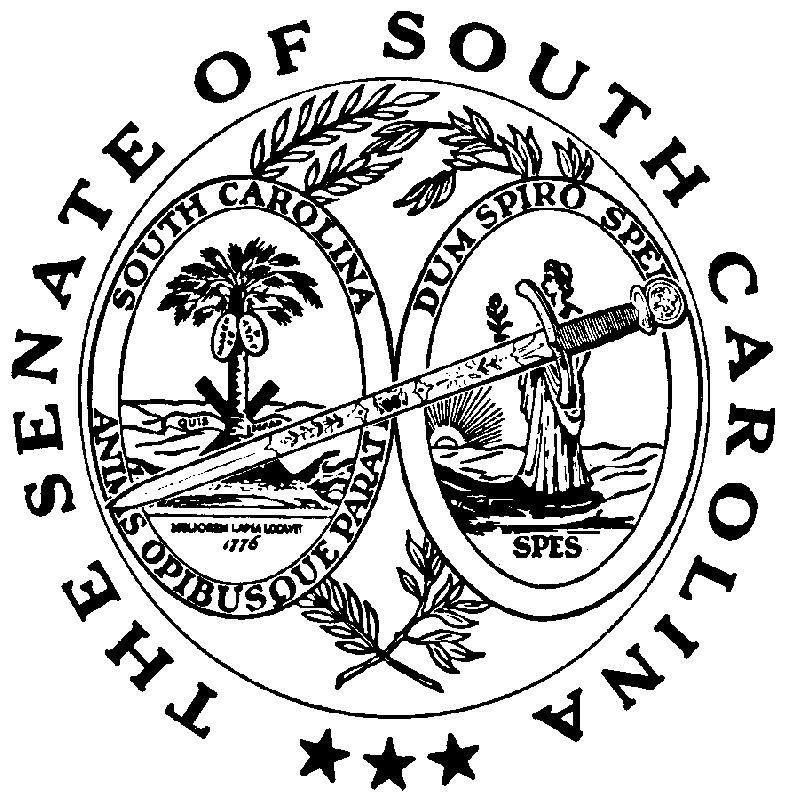 